千叶大学园艺学部已有百年历史，其前身是千叶县园艺专门学校，后来成为日本国立大学惟一的园艺学部,由生物生产学科、绿地环境学科、园艺经济学科三大学科及3所农场组成。 千叶大学的园艺学研究科是日本园林专业最好的大学。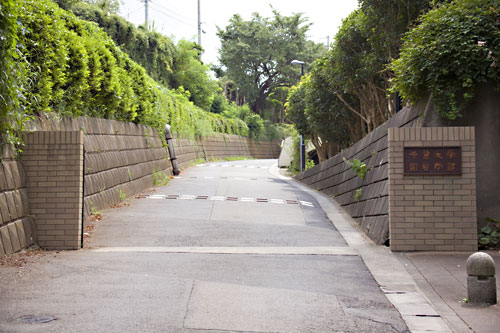 项目行程注：以上为综合定制，根据大学安排等情况有变更的可能性。申请条件：1.全日制在校生，身心健康，大学英语四级以上或同等能力英文水平2.能够且必须提供本人的真实资料，如有拒签记录等特殊情况需如实告知项目费用：15800元人民币费用包括：报名费，学费，海外意外保险费，邀请函费&国际邮递费，欢迎会餐费，在日期间住宿费，在日集体活动时交通费 ，企业参访费、文化体验费。费用不包括：国际机票费（约4500元人民币（含税），参加学生统一购买，以实际为准），个人护照办理费，签证手续费，在日餐饮费（约150元/人/天），行李超重费，自由活动时产生的费用，个人购物消费，其它“费用包括”以外的费用。项目时间：2018年8月5日—8月14日（10天）申请截止：6月15日结业证书：千叶大学颁发报名方式：1. 提交末页申请表发至邮箱：bjdq@xf-world.org，无护照的同学尽快办理2. 项目咨询：010-80698305-811 许雪薇老师3. 校内咨询：留学服务中心（交流中心106室） 李老师   87080185申请表双一流高水平学科建设研学课程千叶大学园艺学部2018年8月5日 - 8月14日项目宗旨为打造我校双一流高水平建设学科的发展，推动国际化教学进程，拓宽中日大学互教互学道路，积极促进中日两国青少年友好交流事业，以培养学生在学阶段的国际视野为目标，拓展学生领导力为重心，我校协同日本千叶大学开展为期10天的学科互动交叉学习研学项目。除课程之外，还将安排园林相关实验林/室见学、企业参访、文化体验、社会考察等一系列活动。 ———————————————————————————————————————————————————大学/学部介绍千叶大学是一所本部设置在日本千叶县的著名研究型国立综合大学，是日本文部科学省指定的“超级国际化大学计划”投资的一流大学。作为日本“国立六大”的成员校，千叶大学是首都圈内拥有独特高水平学部学科的综合大学。其法政经学部、园艺学部、看护学部是国立大学里独有的学科。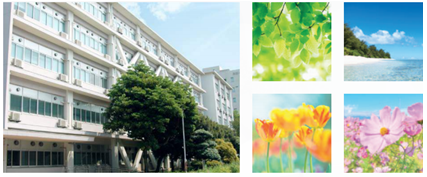 日期日程安排8月5日 搭乘国际航班飞往日本办理入住，欢迎会8月6日上午：松户校园之旅，东芝花园下午：分为三组访问实验室 8月7日上午：松户校区授课①绿色科学 ②环境卫生下午：松户校区授课③环境景观8月8日上午：东京古典与现代风景见学之旅下午：明治神宫、滨离宫、东京天空树等参观见学8月9日上午：柏之谷校园授课下午：植物工厂见学8月10日上午：总结会颁发结业证书、社交聚会下午：自由研修8月11日全天：东京都文化见学浅草寺-江户时代商业街，宗教文化和商业发展汇集地秋叶原-日本年轻人潮流文化汇集地，深入了解日本年轻一代人的文娱生活8月12日上午：园林相关企业见学下午：日本和文化畅享-茶道、浴衣见习*浴衣（简式和服）见习结束后作为礼物送给参加者8月13日上午：前往御殿场下午：日本温泉文化见习8月14日安全抵达国内，结束暑期短期访学项目个 人 信 息个 人 信 息个 人 信 息个 人 信 息个 人 信 息个 人 信 息个 人 信 息个 人 信 息个 人 信 息*姓    名*性别*汉语拼音（大写）*汉语拼音（大写）*汉语拼音（大写）<请确保所填拼音与护照信息一致><请确保所填拼音与护照信息一致>*出生日期<请确保所填生日与护照信息一致><请确保所填生日与护照信息一致><请确保所填生日与护照信息一致>民  族*户口所在地*身份证号*身份证有效期*身份证有效期*身份证有效期*出生地<请确保所填信息与护照一致><请确保所填信息与护照一致><请确保所填信息与护照一致>*GPA成绩*GPA成绩*GPA成绩联 系 方 式<请尽量详尽地填写 以便于我们与你取得联系！>联 系 方 式<请尽量详尽地填写 以便于我们与你取得联系！>联 系 方 式<请尽量详尽地填写 以便于我们与你取得联系！>联 系 方 式<请尽量详尽地填写 以便于我们与你取得联系！>联 系 方 式<请尽量详尽地填写 以便于我们与你取得联系！>联 系 方 式<请尽量详尽地填写 以便于我们与你取得联系！>联 系 方 式<请尽量详尽地填写 以便于我们与你取得联系！>联 系 方 式<请尽量详尽地填写 以便于我们与你取得联系！>联 系 方 式<请尽量详尽地填写 以便于我们与你取得联系！>*通讯地址<请填写能够接收快递的地址 以便于在签证办理阶段邮寄材料><请填写能够接收快递的地址 以便于在签证办理阶段邮寄材料><请填写能够接收快递的地址 以便于在签证办理阶段邮寄材料><请填写能够接收快递的地址 以便于在签证办理阶段邮寄材料><请填写能够接收快递的地址 以便于在签证办理阶段邮寄材料>邮政编码邮政编码*手机号码*家庭电话宿舍电话宿舍电话*E-mailQQ号码QQ号码学 习 情 况<请尽量详尽地填写 有助于通过全国范围内的选拔>学 习 情 况<请尽量详尽地填写 有助于通过全国范围内的选拔>学 习 情 况<请尽量详尽地填写 有助于通过全国范围内的选拔>学 习 情 况<请尽量详尽地填写 有助于通过全国范围内的选拔>学 习 情 况<请尽量详尽地填写 有助于通过全国范围内的选拔>学 习 情 况<请尽量详尽地填写 有助于通过全国范围内的选拔>学 习 情 况<请尽量详尽地填写 有助于通过全国范围内的选拔>学 习 情 况<请尽量详尽地填写 有助于通过全国范围内的选拔>学 习 情 况<请尽量详尽地填写 有助于通过全国范围内的选拔>*就读学校*所在院系*所在院系*专    业（ ）年级（ ）年级（ ）年级*学历&学号*学历&学号如：本科，20165423如：本科，20165423如：本科，20165423担任职务*英语水平*英语水平奖惩情况出 入 境 情 况<无护照者 请配合于报名后尽快办理；护照有效期不满半年者，请配合尽快办理延期手续！>出 入 境 情 况<无护照者 请配合于报名后尽快办理；护照有效期不满半年者，请配合尽快办理延期手续！>出 入 境 情 况<无护照者 请配合于报名后尽快办理；护照有效期不满半年者，请配合尽快办理延期手续！>出 入 境 情 况<无护照者 请配合于报名后尽快办理；护照有效期不满半年者，请配合尽快办理延期手续！>出 入 境 情 况<无护照者 请配合于报名后尽快办理；护照有效期不满半年者，请配合尽快办理延期手续！>出 入 境 情 况<无护照者 请配合于报名后尽快办理；护照有效期不满半年者，请配合尽快办理延期手续！>出 入 境 情 况<无护照者 请配合于报名后尽快办理；护照有效期不满半年者，请配合尽快办理延期手续！>出 入 境 情 况<无护照者 请配合于报名后尽快办理；护照有效期不满半年者，请配合尽快办理延期手续！>出 入 境 情 况<无护照者 请配合于报名后尽快办理；护照有效期不满半年者，请配合尽快办理延期手续！>是否持有护照*护照号码*护照有效期*护照有效期<精确至年月日>*出入境记录*拒签史及理由*护照签发地*护照签发地*往返地北京/上海北京/上海北京/上海北京/上海北京/上海北京/上海北京/上海北京/上海*项目为必填内容，请务必确保所有信息真实有效*项目为必填内容，请务必确保所有信息真实有效*项目为必填内容，请务必确保所有信息真实有效*项目为必填内容，请务必确保所有信息真实有效*项目为必填内容，请务必确保所有信息真实有效本人签名本人签名本人签名